Re: DD Health Home Attestation VerificationI attest the individuals shown below received one or more DD Health Home service in the month(s) of       shown below, as described in Missouri’s DD Health Home’s Medicaid State Plan Amendment (SPA) effective July 1, 2024. This individual was not enrolled, but should have been, due to errors outside of the agency’s control; therefore, leading to our inability to attest for the month indicated.I also attest that services received are documented and verifiable.	Names (L, F)			DCN  			Month(s) Attesting ToAuthorized Representative Signature:       DD Health Home Provider       Date       MICHAEL L. PARSONGOVERNORVALERIE HUHNDEPARTMENT DIRECTOR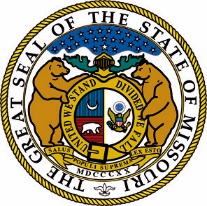 STATE OF MISSOURIDEPARTMENT OF MENTAL HEALTHDIVISION OF DEVELOPMENTAL DISABILITIESPHONE:  (573) 751-4054Fax:  (573) 751-9207https://dmh.mo.gov/dev-disabilitiesJESSICA BAXDIVISION DIRECTOR